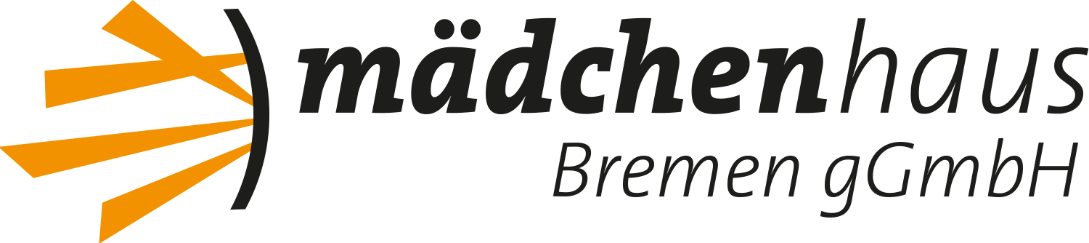 Fachkraft im Anerkennungsjahr gesuchtDie Mädchenhaus Bremen gGmbH sucht zum 01.11. 2024 für die Heilpädagogisch/therapeutische Mädchen*wohngruppe Neustadt eine Fachkraft im Anerkennungsjahr (BA Soziale Arbeit).Wir suchen eine Frau*, die Interesse hat an feministischer, interkultureller und traumapädagogischer Arbeit und freuen uns über Bewerberinnen* mit sogenannter Migrationsbiographie, women of colour und Schwarze Frauen*.Bewerbung bitte an die Bereichsleitung.Fetiye Kaplan: kaplan@maedchenhaus-bremen.deInformationen zum Mädchenhaus Bremen finden Sie unter: www.maedchenhaus-bremen.deoder telefonisch: 0421 33 87 030 